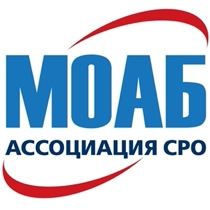 Порядок размещения информации и новостей на сайтахАссоциации СРО МОАБРАЗМЕСТИТЬ НОВОСТЬ НА САЙТЕАссоциации СРО МОАБ       |       СРО Союз СПБ       |    СРО Союз МОИСП       | ЦОКнужно выделить удобным способом или подчеркнутьЖЕЛАЕМАЯ ДАТА РАЗМЕЩЕНИЯ НОВОСТИ/ИНФОРМАЦИИ (Формат даты – 12 декабря 2027 г.)13 декабря 2022 г.ЗАГОЛОВОК НОВОСТИ/ИНФОРМАЦИИ (шрифт желательно CALIBRI 14)О проведении Общего собрания членов СРО Союза «СПБ» от 21.12.2022 г.ТЕКСТ НОВОСТИ/ИНФОРМАЦИИ (шрифт желательно CALIBRI 12)В соответствии с приложениями с эл. письмомЕСЛИ ЕСТЬ ФОТОГРАФИИ или ДОКУМЕНТЫ (в PDF) – вложить в письмо ФИО/Должность/ПодписьКубышкин А.И., Руководитель организационно-правового отделаИНФОРМАЦИЮ отправлять на адреса:E-Mail – it@moab.ru – Михаил IT СпециалистКопия -  develop@moab.ru – Зверев Михаил Юрьевич – Директор по развитию и внешним связям 